Izotov Yuriy SergeevichExperience:Documents and further information:Panama passport Ã¢ââ9862142 ,Portugal endorsement Ã¢ââ96110449Position applied for: 3rd EngineerDate of birth: 09.03.1978 (age: 39)Citizenship: UkraineResidence permit in Ukraine: NoCountry of residence: UkraineCity of residence: OdessaPermanent address: severnaya 12Contact Tel. No: +38 (048) 751-72-20 / +38 (067) 801-78-55E-Mail: yuriyizotov78@mail.ruU.S. visa: NoE.U. visa: NoUkrainian biometric international passport: Not specifiedDate available from: 03.02.2016English knowledge: ModerateMinimum salary: 3000 $ per month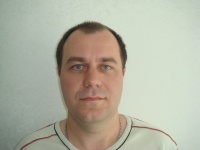 PositionFrom / ToVessel nameVessel typeDWTMEBHPFlagShipownerCrewing3rd Engineer11.03.2013-28.10.2013Golden IrisPassenger Ship2883,9B&W 7S50HU15444PanamaGolden Cruise LtdVival Marin3rd Engineer21.05.2012-17.11.2012AthenaPassenger Ship2270wartsila 16v32bc11000PortugalFirst Quality Cruise incVival Marin